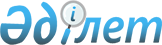 О признании утратившим силу некоторых постановлений акимата Хромтауского районаПостановление акимата Хромтауского района Актюбинской области от 26 января 2016 года № 18      В соответствии со статьей 37 Закона Республики Казахстан от 23 января 2001 года № 148 "О местном государственном управлении и самоуправлении в Республике Казахстан" и статьи 21-1 Закона Республики Казахстан от 24 марта 1998 года № 213 "О нормативных правовых актах" акимат Хромтауского района ПОСТАНОВЛЯЕТ:

      1. Признать утратившим силу некоторые постановления Хромтауского района согласно приложения.

      2. Направить копии данного постановления заинтересованным органам.

 Список постановлений "О признании утратившим силу некоторыхпостановлений акимата Хромтауского района"
					© 2012. РГП на ПХВ «Институт законодательства и правовой информации Республики Казахстан» Министерства юстиции Республики Казахстан
				
      Аким района

А.Усманагилев
Приложение к Постановлению акиматаХромтауского района№ 18 от "26" января 2016 г.№

Постановления №

Дата приҰма

Наименования постановлений

1

217

10.07.2015г

"Об определении специально отведенных мест для осуществления выездной торговли на территории города Хромтау"  (Зарегистрировано Департаментом юстиции Актюбинской области 24 июлю 2015 года № 4440)

2

89

18.03.2015г

Об организации и обеспечении проведения призыва граждан на срочную воинскую службу в апреле-июне и октябре-декабре 2015 года (Зарегистрировано Департаментом юстиции Актюбинской области 30 марта 2015 года № 4265)

 

3

263

24.08.2015г

"Об утверждении государственного образовательного заказа на дошкольное воспитание и обучение, размера подушевого финансирования и родительской платы в дошкольных организациях образования по Хромтаускому району на 2015 год" (Зарегистрировано Департаментом юстиции Актюбинской области 21 сентября 2015 года № 4520

